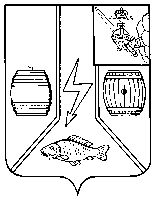 МУНИЦИПАЛЬНОЕ СОБРАНИЕКАДУЙСКОГО МУНИЦИПАЛЬНОГО ОКРУГАВОЛОГОДСКОЙ ОБЛАСТИР Е Ш Е Н И Е27 декабря 2023 г.                                                                                                        № 105             рп. Кадуй	Об утверждении Положения о порядке установления, выплаты и перерасчета ежемесячной пенсии за выслугу лет лицам, замещавшим муниципальные должности и должности муниципальной службы в органах местного самоуправления Кадуйского муниципального округа Вологодской областиВ соответствии с Федеральным законом Российской Федерации от 06.10.2003 № 131-ФЗ «Об общих принципах организации местного самоуправления в Российской Федерации», от 15.12.2001 № 166-ФЗ «О государственном пенсионном обеспечении в Российской Федерации», от 02.03.2007 № 25-ФЗ «О муниципальной службе в Российской Федерации», законом Вологодской области от 28 апреля 2022 г. № 5113-ОЗ «О преобразовании всех поселений, входящих в состав Кадуйского муниципального района Вологодской области, путем их объединения, наделении вновь образованного муниципального образования статусом муниципального округа и установлении границ Кадуйского муниципального округа Вологодской области», Уставом Кадуйского муниципального округа Вологодской области, решением Муниципального Собрания Кадуйского муниципального округа от 21 сентября 2022 г. № 7 «О вопросах правопреемства органов местного самоуправления», Муниципальное Собрание Кадуйского муниципального округа Вологодской области решило:        1. Утвердить Положение о порядке установления, выплаты и перерасчета ежемесячной пенсии за выслугу лет лицам, замещавшим муниципальные должности и должности муниципальной службы в органах местного самоуправления Кадуйского муниципального округа Вологодской области согласно приложению 1 к настоящему решению.2. Установить, что действие утвержденного настоящим решением Положения распространяется также на лиц, замещавших на постоянной основе муниципальные должности Кадуйского муниципального района (за исключением должности Главы Кадуйского муниципального района), лиц, замещавших должности муниципальной службы в органах местного самоуправления Кадуйского муниципального района, городских и сельских поселений, входивших в состав Кадуйского муниципального района, реализовавших право на получение ежемесячной пенсии за выслугу лет.3. Размеры пенсий за выслугу лет, установленные до дня принятия настоящего решения, лицам, замещавшим на постоянной основе муниципальные должности Кадуйского муниципального района (за исключением должности Главы Кадуйского муниципального района), лицам, замещавшим должности муниципальной службы в органах местного самоуправления Кадуйского муниципального района, городских  и сельских поселений, входивших в состав Кадуйского муниципального района, подлежат приведению в соответствие с настоящим решением при условии сохранения за указанными лицами стажа муниципальной службы, минимальная продолжительность которого для назначения пенсии за выслугу лет в соответствующем году определялась нормативными правовыми актами органов местного самоуправления соответствующего муниципального образования с учетом действия приложения 2 к Федеральному закону от 15 декабря 2001 года № 166-ФЗ «О государственном пенсионном обеспечении в Российской Федерации».4. Администрации Кадуйского муниципального округа привести в соответствие с настоящим решением правовые акты, регулирующие вопросы назначения, выплаты и перерасчета пенсии за выслугу лет лицам, замещавшим  на постоянной основе муниципальные должности, должности муниципальной службы в органах местного самоуправления.5. Признать утратившими силу:- решение Муниципального Собрания Кадуйского муниципального района Вологодской области от 28.09.2016 года № 75 «Об утверждении Положения о порядке установления, выплаты и перерасчета ежемесячной пенсии за выслугу лет лицам, замещавшим должности муниципальной службы в органах местного самоуправления района», за исключением пункта 2, - решение Муниципального Собрания Кадуйского муниципального района Вологодской области от 25.01.2017 года № 4 «О внесении изменений в решение Муниципального Собрания Кадуйского муниципального района от 28.09.2016 года № 75»,- решение Муниципального Собрания Кадуйского муниципального района Вологодской области от 22.03.2017 года № 29 «О внесении изменений в решение Муниципального Собрания Кадуйского муниципального района от 28.09.2016 года № 75», за исключением подпункта 1.1. пункта 1,- решение Муниципального Собрания Кадуйского муниципального района Вологодской области от 27.06.2018 года № 84 «О внесении дополнений в решение Муниципального Собрания Кадуйского муниципального района от 28.09.2016 года № 75»,- решение Муниципального Собрания Кадуйского муниципального района Вологодской области от 31.05.2022 года № 43 «О внесении изменений в решение Муниципального Собрания Кадуйского муниципального района от 28.09.2016 г. № 75 «Об утверждении Положения о порядке установления, выплаты и перерасчета ежемесячной пенсии за выслугу лет лицам,  замещавшим должности муниципальной службы в органах местного самоуправления района»,- решение Совета муниципального образования поселок Кадуй от 27.10.2016 года № 31 «Об утверждении Положения о порядке установления, выплаты и перерасчета ежемесячной пенсии за выслугу лет лицам, замещавшим должности муниципальной службы в органах местного самоуправления муниципального образования поселок Кадуй» за исключением пункта 2,- решение Совета муниципального образования поселок Кадуй от 21.02.2017 года № 4 «О внесении изменений в  решение Совета муниципального образования поселок Кадуй от 27 октября 2016 № 31 «Об утверждении Положения о порядке установления, выплаты и перерасчета ежемесячной пенсии за выслугу лет лицам, замещавшим должности муниципальной службы в органах местного самоуправления муниципального образования поселок Кадуй»,- решение Совета муниципального образования поселок Кадуй от 25.05.2017 года № 21 «О внесении изменения в  решение Совета муниципального образования поселок Кадуй от 27 октября 2016 № 31 «Об утверждении Положения о порядке установления, выплаты и перерасчета ежемесячной пенсии за выслугу лет лицам, замещавшим должности муниципальной службы в органах местного самоуправления муниципального образования поселок Кадуй»,- решение Совета муниципального образования поселок Хохлово от 26.01.2017 года № 3 «Об утверждении Положения о порядке установления пенсии за выслугу лет лицам, замещавшим должности муниципальной службы органов местного самоуправления муниципального образования поселок Хохлово» за исключением пункта 2,- решение Совета сельского поселения Семизерье от 30.12.2016 года № 71 «Об утверждении Положения о порядке установления пенсии за выслугу лет лицам, замещавшим должности муниципальной службы органов местного самоуправления сельского  поселения Семизерье» за исключением пункта 2,- решение Совета сельского поселения Никольское от 20.01.2017 года № 4 «Об утверждении Положения о порядке установления пенсии за выслугу лет лицам, замещавшим должности муниципальной службы органов местного самоуправления сельского  поселения Никольское» за исключением пункта 2.6. Настоящее решение вступает в силу со дня официального опубликования в Кадуйской газете «Наше время», подлежит размещению на сайте Кадуйского муниципального округа в информационно-телекоммуникационной сети «Интернет» и распространяется на правоотношения, возникающие с 01 января 2024 года.Утвержденорешением Муниципального СобранияКадуйского муниципального округаот 27 декабря 2023 г. № 105ПОЛОЖЕНИЕ О ПОРЯДКЕ УСТАНОВЛЕНИЯ, ВЫПЛАТЫ И ПЕРЕРАСЧЕТА ЕЖЕМЕСЯЧНОЙ ПЕНСИИ ЗА ВЫСЛУГУ ЛЕТ ЛИЦАМ, ЗАМЕЩАВШИМ МУНИЦИПАЛЬНЫЕ ДОЛЖНОСТИ И ДОЛЖНОСТИ МУНИЦИПАЛЬНОЙ СЛУЖБЫ В ОРГАНАХ МЕСТНОГО САМОУПРАВЛЕНИЯ КАДУЙСКОГО МУНИЦИПАЛЬНОГО ОКРУГА ВОЛОГОДСКОЙ ОБЛАСТИНастоящее Положение разработано в соответствии с Федеральными законами от 6 октября 2003 года № 131-ФЗ «Об общих принципах организации местного самоуправления в Российской Федерации», 15 декабря 2001 года № 166-ФЗ «О государственном пенсионном обеспечении в Российской Федерации», 2 марта 2007 года № 25-ФЗ «О муниципальной службе в Российской Федерации», в целях обеспечения гарантий лицам, замещавшим муниципальные должности на постоянной основе, должности муниципальной службы в органах местного самоуправления Кадуйского муниципального округа Вологодской области, и определяет условия, порядок установления и выплаты, перерасчета ежемесячной пенсии за выслугу лет.        Настоящее Положение не распространяется на лиц, замещавших муниципальную должность Главы Кадуйского муниципального округа Вологодской области.Условия для установления пенсии за выслугу лет1.1. Лица, замещавшие муниципальные должности на постоянной основе, замещавшие должности муниципальной службы, при наличии стажа замещения муниципальной должности (стажа муниципальной службы), минимальная продолжительность которого для назначения пенсии за выслугу лет в соответствующем году определяется согласно приложению  к настоящему Положению в соответствии с Федеральным законом от 15 декабря 2001 года № 166-ФЗ «О государственном пенсионном обеспечении в Российской Федерации», имеют право на ежемесячную пенсию за выслугу лет при прекращении полномочий, увольнении с муниципальной службы, трудовой договор с которыми прекращен в связи с:1.1.1. Ликвидацией органов местного самоуправления, а также сокращение численности или штата муниципальных служащих этих органов.1.1.2. Обнаружением несоответствия замещаемой муниципальной должности, должности муниципальной службы вследствие состояния здоровья, препятствующего продолжению муниципальной службы.1.1.3. Достижением предельного возраста, установленного действующим законодательством для замещения муниципальной должности, должности муниципальной службы, при условии выхода на пенсию из органов местного самоуправления округа.1.1.4. Увольнением по собственному желанию (в связи с достижением пенсионного возраста; необходимостью ухода за ребенком-инвалидом или членом семьи – инвалидом 1 группы, нуждающимися в постоянном уходе в соответствии с медицинским заключением).1.1.5. Признанием полностью нетрудоспособным в соответствии с медицинским заключением.1.1.6. Увольнением по собственному желанию или переводом по просьбе или с согласия лица на работу к другому работодателю или переходом на выборную работу (должность).1.1.7. Увольнением по истечению срока полномочий, срока трудового договора.1.2. Лица, прекратившие полномочия (уволенные) с муниципальной должности, должности муниципальной службы по основаниям, предусмотренным подпунктами 1.1.2 - 1.1.7 настоящего Положения, имеют право на пенсию за выслугу лет, если они замещали муниципальные должности, должности муниципальной службы не менее 12 полных месяцев непосредственно перед увольнением (прекращением полномочий).Лица, прекратившие полномочия (уволенные) с муниципальной должности, должности муниципальной службы по основанию, предусмотренному подпунктом 1.1.1 настоящего Положения, имеют право на пенсию за выслугу лет независимо от продолжительности периода работы, предшествовавшего увольнению (прекращению полномочий).            1.3. Пенсия за выслугу лет лицам, замещавшим муниципальные должности, должности муниципальной службы в органах местного самоуправления, не может быть установлена в случае вступления в законную силу обвинительного приговора суда за совершение ими в период замещения муниципальных должностей, должностей муниципальной службы, преступления, предусмотренного главой 30 Уголовного кодекса Российской Федерации, а также преступления с использованием своего служебного положения.2. Периоды, включаемые в стаж замещения муниципальных должностей, стаж муниципальной службы для назначения пенсии за выслугу лет2.1. При исчислении стажа замещения муниципальных должностей, стажа муниципальной службы, дающего право для назначения ежемесячной пенсии за выслугу лет, включаются (засчитываются) периоды замещения: - должностей муниципальной службы (муниципальных должностей муниципальной службы) в органах местного самоуправления, предусмотренных Реестром должностей муниципальной службы (муниципальных должностей муниципальной службы);- должностей в органах местного самоуправления до утверждения реестра должностей муниципальной службы, если замещались должности, соответствующие должностям, установленным законами Вологодской области от 27 октября 1999 года № 421-ОЗ «О реестре муниципальных должностей», 28 ноября 2005 года № 1366-ОЗ «О реестре муниципальных должностей муниципальной службы», Реестром должностей муниципальной службы, утвержденным законом Вологодской области от 9  октября 2007 года № 1663-ОЗ «О регулировании некоторых вопросов муниципальной службы в Вологодской области»; - государственных должностей Российской Федерации и государственных должностей субъектов Российской Федерации;- должностей государственной гражданской службы, воинских должностей и должностей федеральной государственной службы иных видов;- иных должностей в соответствии с федеральными законами.        В стаж замещения муниципальных должностей, стаж муниципальной службы для назначения ежемесячной пенсии за выслугу лет лицам, замещавшим муниципальные должности, муниципальным служащим включаются (засчитываются) помимо периодов замещения должностей, указанных в настоящем пункте, иные периоды, предусмотренные нормативными правовыми актами Вологодской области.3. Размер ежемесячной пенсии за выслугу лет        3.1. Лицам, замещавшим муниципальные должности, муниципальным служащим пенсия за выслугу лет назначается при наличии стажа замещения муниципальных должностей, стажа муниципальной службы не менее стажа, продолжительность которого для назначения пенсии за выслугу лет в соответствующем году определяется согласно приложению к настоящему Положению, в размере 55 процентов среднемесячного денежного содержания лица, замещавшего муниципальную должность, должность муниципального служащего, применяемого для расчета ежемесячной пенсии за выслугу лет (далее - база для расчета пенсии за выслугу лет), за вычетом всех иных пенсий, начисленных в соответствии с федеральным пенсионным законодательством.           За каждый полный год стажа замещения муниципальных должностей, стажа муниципальной службы сверх вышеуказанного стажа база для расчета пенсии за выслугу лет увеличивается на 3 процента, но не может превышать 80 процентов среднемесячного денежного содержания лица, замещавшего муниципальную должность, муниципального служащего.При этом общая сумма пенсии за выслугу лет и страховой пенсии по старости (страховой пенсии по инвалидности) либо государственной пенсии не может превышать 80 процентов среднемесячного денежного содержания лица, замещавшего муниципальную должность, муниципального служащего.Лицам, получающим государственную пенсию, ежемесячная пенсия за выслугу лет назначается только по достижении возраста, установленного статьей 8 Федерального закона «О страховых пенсиях», или после назначения страховой пенсии по инвалидности.Размер ежемесячной пенсии за выслугу лет не может быть: меньше пяти тысяч рублей в следующих случаях:- при расчете размера пенсии за выслугу лет, когда размер всех пенсий, начисленных в соответствии с федеральным пенсионным законодательством превышает 80 процентов среднемесячного денежного содержания лица, замещавшего муниципальную должность, муниципального служащего;- при перерасчете в сторону уменьшения пенсии за выслугу лет, в связи с изменением в соответствии с законодательством размера страховой пенсии по старости, размера страховой пенсии по инвалидности или размера государственной пенсии.3.2. Размер ежемесячной пенсии за выслугу лет исчисляется по выбору лиц, обратившихся с заявлением об ее установлении, исходя из среднемесячного денежного содержания за последние 12 полных месяцев исполнения полномочий, муниципальной службы, предшествовавших дню ее прекращения либо дню достижения ими возраста, дающего право на страховую пенсию по старости либо дню установления пенсии по инвалидности (при наличии I или II группы инвалидности).Размер ежемесячной пенсии за выслугу лет при прекращении полномочий (увольнении с муниципальной службы) в случаях, предусмотренных подпунктом 1.1.1 настоящего Положения, исчисляется исходя из среднемесячного денежного содержания, определяемого путем деления общей суммы денежного содержания, полученного за фактически отработанные полные месяцы исполнения полномочий (муниципальной службы), на число этих месяцев.Если обращение за назначением ежемесячной пенсии за выслугу лет последовало позднее прекращения полномочий (увольнения) по основаниям, указанным в подпунктах 1.1.1 - 1.1.7 пункта 1.1 Положения, то размер ежемесячной пенсии за выслугу лет исчисляется исходя из среднемесячного денежного содержания лица, замещавшего муниципальную должность, муниципального служащего на момент прекращения его полномочий, увольнения с муниципальной службы (с соответствующей индексацией).3.3. В состав среднемесячного денежного содержания включаются: должностной оклад, ежемесячная надбавка к должностному окладу за особые условия муниципальной службы (за особые условия), ежемесячная надбавка к должностному окладу за выслугу лет (стаж муниципальной службы), ежемесячная надбавка к должностному окладу за допуск к сведениям, составляющим государственную тайну, ежемесячное денежное поощрение, премии, выплачиваемые по результатам муниципальной службы, кроме премий, носящих единовременный характер, районный коэффициент.3.4. В случае повышения должностного оклада в расчетном периоде среднемесячное денежное содержание увеличивается на коэффициент повышения должностного оклада.3.5. Ежемесячная пенсия за выслугу лет подлежит индексации в случае увеличения (индексации) размеров должностных окладов муниципальных служащих в соответствии с пунктом 5 статьи 2 закона Вологодской области от 26 декабря 2007 года № 1727-ОЗ «О регулировании некоторых вопросов оплаты труда муниципальных служащих в Вологодской области».3.6. Ежемесячная пенсия за выслугу лет подлежит перерасчету в случаях:изменения в соответствии с законодательством размера страховой пенсии по старости, размера страховой пенсии по инвалидности или размера государственной пенсии;увеличения после назначения ежемесячной пенсии за выслугу лет стажа муниципальной службы, дающего право на назначение пенсии за выслугу лет.3.7. Выплата пенсии за выслугу лет приостанавливается в следующих случаях:в случае замещения лицом, имеющим право на данную пенсию, должностей государственной или муниципальной службы, назначения на оплачиваемую государственную или муниципальную должность;приостановление (прекращение) выплаты всех пенсий, начисленных в соответствии с федеральным пенсионным законодательством;         непредставление сведений о размере пенсий, начисленных в соответствии с федеральным пенсионным законодательством;документально подтвержденное нахождение лица в розыске;нахождение в местах лишения свободы по приговору суда.3.8. Выплата пенсии за выслугу лет прекращается в следующих случаях:отказа лица, получающего пенсию за выслугу лет, от ее получения;объявления лица, получающего пенсию за выслугу лет, в установленном законодательством Российской Федерации порядке умершим или признание его безвестно отсутствующим;смерти лица, получающего пенсию за выслугу лет;наличие в отношении лица, получающего пенсию за выслугу лет, вступившего в законную силу обвинительного приговора суда за совершение им в период замещения должностей муниципальной службы, муниципальных должностей преступления, предусмотренного главой 30 Уголовного кодекса Российской Федерации, а также преступления с использованием своего служебного положения.4. Назначение, индексация и выплата ежемесячной пенсии за выслугу лет4.1. Назначение, индексация (перерасчет) и выплата ежемесячной пенсии за выслугу лет лицам, замещавшим муниципальные должности, должности муниципальной службы в органах местного самоуправления, осуществляются в порядке, установленном постановлением Администрации Кадуйского муниципального округа.Указанный порядок должен содержать:перечень документов, необходимых для установления пенсии, правила обращения за пенсией, порядок назначения, индексации и выплаты пенсии, правила ведения пенсионной документации.        4.2. Пенсия за выслугу лет лицам, замещавшим муниципальные должности, должности муниципальной службы, устанавливается правовым актом Администрации Кадуйского муниципального округа и выплачивается за счет средств бюджета округа.        4.3. Информация об установлении (назначении) пенсии за выслугу лет размещается в Единой государственной информационной системе социального обеспечения. Размещение (получение) указанной информации в Единой государственной информационной системе социального обеспечения осуществляется в соответствии с Федеральным законом от 17.07.1999 № 178-ФЗ «О государственной социальной помощи».Приложениек ПоложениюСТАЖ ЗАМЕЩЕНИЯ МУНИЦИПАЛЬНЫХ ДОЛЖНОСТЕЙ,СТАЖ МУНИЦИПАЛЬНОЙ СЛУЖБЫ ДЛЯ НАЗНАЧЕНИЯ ПЕНСИИ ЗА ВЫСЛУГУ ЛЕТПредседатель Муниципального Собрания Кадуйскогомуниципального округа       __________________З.Г. КузнецоваГлава Кадуйскогомуниципального округа       Вологодской области__________________С.А. ГрачеваГод назначения пенсии за выслугу летСтаж для назначения пенсии за выслугу лет в соответствующем году202419 лет202519 лет 6 месяцев2026 и последующие годы20 лет